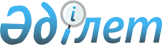 Об определении Перечня должностей специалистов в области здравоохранения, социального обеспечения, образования, культуры, спорта и ветеринарии, являющихся гражданскими служащими и работающих в сельской местности
					
			Утративший силу
			
			
		
					Постановление акимата Бухар-Жырауского района Карагандинской области от 22 апреля 2014 года № 15/01. Зарегистрировано Департаментом юстиции Карагандинской области 16 мая 2014 года № 2640. Утратило силу постановлением акимата Бухар-Жырауского района Карагандинской области от 13 апреля 2016 года № 11/06      Сноска. Утратило силу постановлением акимата Бухар-Жырауского района Карагандинской области от 13.04.2016 № 11/06 (вводится в действие со дня первого официального опубликования).

      В соответствии со статьями 18 и 238 Кодекса Республики Казахстан от 15 мая 2007 года "Трудовой кодекс Республики Казахстан" и с Законом Республики Казахстан от 23 января 2001 года "О местном государственном управлении и самоуправлении в Республике Казахстан" акимат района ПОСТАНОВЛЯЕТ:

      1. Определить перечень должностей специалистов в области здравоохранения, социального обеспечения, образования, культуры, спорта и ветеринарии являющихся гражданскими служащими и работающих в сельской местности и имеющих право на повышенные должностные оклады и тарифные ставки не менее чем на двадцать пять процентов, за счет средств районного бюджета согласно приложения к настоящему постановлению.

      2. Контроль за выполнением постановления возложить на заместителя акима района Әли Асхат Сағадиұлы.

      3. Настоящее постановление вводится в действие со дня первого официального опубликования. 

      

      22 апреля 2014 год

 Перечень
должностей специалистов в области здравоохранения, социального обеспечения, образования, культуры, спорта и ветеринарии, являющихся гражданскими служащими и работающих в сельской местности      1. Должности специалистов здравоохранения:

      1) руководитель и заместитель (в том числе первый) руководителя государственного учреждения и казенного предприятия, руководитель отделения, лаборатории, заведующий аптекой;

      2) специалисты (главные, старшие), в том числе: врачи всех специальностей, акушер, зубной техник, медицинская сестра, медицинский лаборант, провизор, психолог, рентгенолаборант, социальный работник по уходу, фармацевт, фельдшер, фельдшер-лаборант, оптик-офтальмолог, оптикометрист, помощник медицинской сестры, лаборант (в том числе лаборант – бактериолог, лаборант – паразитолог, лаборант санитарно – гигиенической лаборатории).

      2. Должности специалистов социального обеспечения:

      1) руководители подразделений, в том числе: заведующий отделом;

      2) специалисты (главные, старшие), в том числе: консультант по социальной работе, специалист по социальной работе, социальный работник по уходу.

      3. Должности специалистов образования:

      1) руководитель, заместитель руководителя (в том числе: директор школы, дошкольного государственного учреждения, завучи по учебной и воспитательной работе), заведующий методическим кабинетом;

      2) специалисты (главные, старшие), в том числе: учителя всех специальностей (в том числе: учитель дефектолог, логопед, учитель начальной военной подготовки, педагог дополнительного образования, социальный педагог), методист, психолог, медицинская сестра, старший вожатый, вожатый, воспитатель, музыкальный работник, руководитель кружка художественной студии, лаборант, помощник воспитателя, инженер-программист, библиотекарь, старший вожатый, мастер производственного обучения, музыкальный руководитель, инструктор (в том числе по работе с детьми, по труду и производственному обучению).

      4. Должности специалистов культуры:

      1) руководитель и заместитель руководителя казенного предприятия культуры, директор музея, директор районной библиотеки, заведующая клубом, заведующая сектором комплектования и обработки, заведующая сектором обслуживания;

      2) специалисты (главные, старшие), в том числе: методист (в том числе отдела развития библиотек), художники всех наименований, художественный руководитель, библиотекарь, старший библиограф, экскурсовод, редактор отдела краеведения, режиссер, музейный смотритель, оператор-постановщик, оператор звукозаписи и световой киноаппаратуры, звукорежиссер, хореограф, руководитель кружка, солист, музыкальный руководитель, дирижер (в том числе руководитель оркестра), концертмейстер, инструктор, заведующий клубом, инспектор, культорганизатор, аккомпаниатор, балетмейстер, хормейстер, хранитель ценностей фондов, экспонатов.

      5. Должности специалистов спорта:

      1) руководители подразделений, в том числе: директор детско-юношеской спортивной школы;

      2) тренера всех специальностей.

      6. Должности специалистов ветеринарии:

      1) руководители подразделений, в том числе: директор и заместитель государственного предприятия;

      2) специалисты (главные, старшие), в том числе: ветеринарные врачи в том числе: (врач-терапевт, врач-эпизоотолог, врач мобильной группы, врач-паразитолог, врач-гинеколог), ветеринарный фельдшер мобильной группы, главный ветеринарный врач, ветеринарный фельдшер (в том числе в сельских округах).


					© 2012. РГП на ПХВ «Институт законодательства и правовой информации Республики Казахстан» Министерства юстиции Республики Казахстан
				Аким района

Н. Кобжанов

Согласовано

Секретарь Бухар-Жырауского

районного маслихата

Джунуспеков А.Ж

Приложение
к постановлению акимата
Бухар-Жырауского района
от 22 апреля 2014 года № 15/01